TlačiareňTlačiareň je výstupné zariadenie pripojiteľné k počítaču, určené na tlač papierových dokumentov.IhličkovéIhličková tlačiareň pomocou sady pohyblivých tenkých ihličiek, ktoré sú vysúvané a otlačením cez farbiacu pásku vytvárajú body na papieri.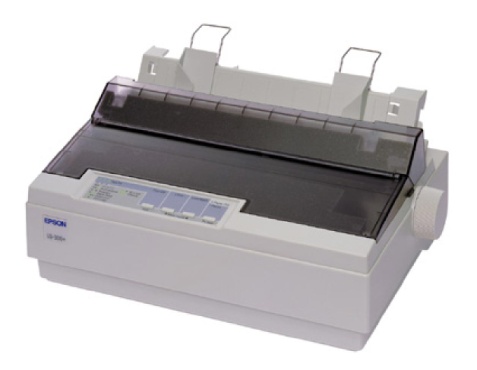 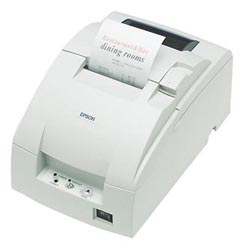 AtramentovéAtramentová tlačiareň tlačí vystrekovaním kvapôčok tekutého atramentu, ktoré vytvárajú body na papieri.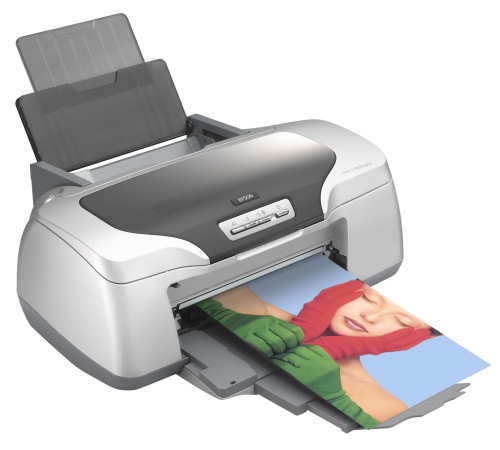 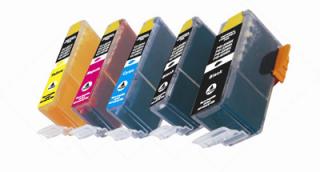 LaserovéLaserová tlačiareň tvorí obraz pomocou laserového lúča premietaného na valec. Tento obraz je prenesený pomocou toneru na papier, kde je toner „zapečený“.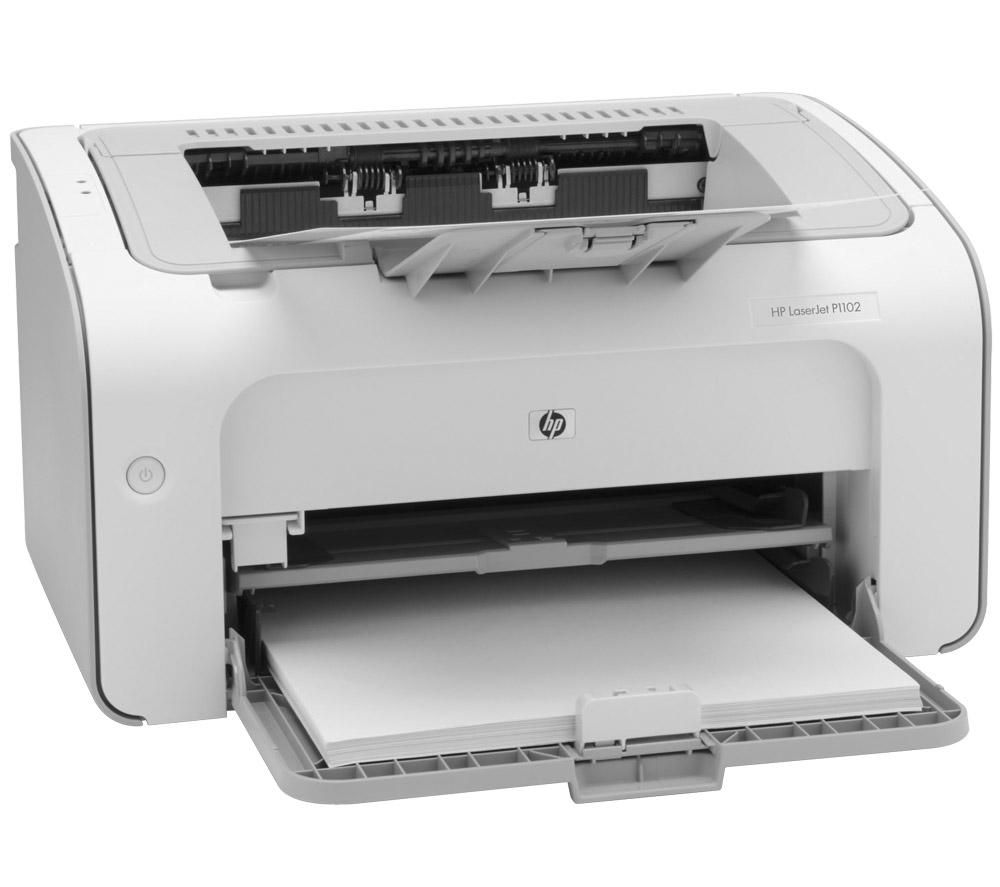 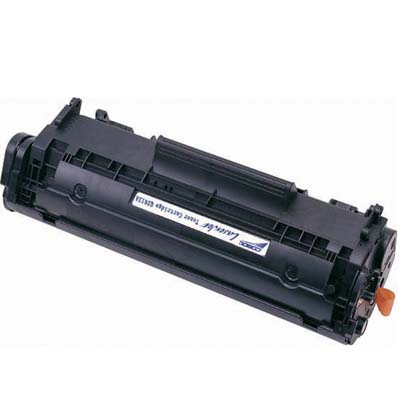 